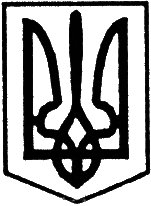 Благовіщенська  районна радаКіровоградської областісімнадцята  сесія сьомого скликаннявід  “25” травня  2018 року                                                     		      № 307м. БлаговіщенськеПро звіт про фінансово-господарську діяльність Благовіщенської школи мистецтвза 2017 рікВідповідно до Закону  України  “Про місцеве самоврядування   в Україні”, заслухавши звіт директора Благовіщенської школи мистецтв Руденко С.І. про фінансово-господарську діяльність Благовіщенської школи мистецтв за 2017 рік врахувавши рекомендації голови  робочої групи,                                                      районна рада  вирішила:1. Звіт про фінансово-господарську діяльність Благовіщенської школи мистецтв за 2017 рік взяти до відома.2. Роботу Благовіщенської школи мистецтв визнати задовільною.3. Рекомендувати  районній державній адміністрації:3. 1.відзначити заходи спрямовані на поліпшення протипожежної безпеки та готовності до опалювального сезону 2018/2019 року Благовіщенської школи мистецтв;3.2.вичити питання щодо виділення додаткових  коштів на ремонт кімнат, закупівлю меблів та музичних інструментів, мультимедійної дошки.4. Контроль за виконанням даного рішення покласти на постійну комісію районної ради з питань комунальної власності, житлового господарства, побутового, торгівельного обслуговування та захисту прав споживачів.Голова районної ради 		    	             І.КРИМСЬКИЙЗВІТпро фінансово-господарську діяльністьБлаговіщенської школи мистецтвза 2017 рікОсновним видом діяльності Благовіщенської школи мистецтв є навчання дітей різним видам мистецтва, а саме: грі на фортепіано, баяні, акордеоні, бандурі, гітарі, духових інструментах, сольному співу, образотворчому мистецтву та хореографії.Середньооблікова чисельність штатних працівників по школі мистецтв за 2017 рік склала 20 осіб. Згідно штатного розпису по загальному фонду затверджено 28 штатних одиниць, в тому числі для забезпечення навчального процесу 21 ставка педагогічних працівників, по спеціальному фонду – 
2,39 ставки педпрацівників.У звітному році в школі навчались 252 дитини. З них 31 учень користується пільгами безкоштовного навчання (з багатодітних сімей, діти-інваліди).На 2017 рік видатки по загальному фонду згідно кошторису затверджено у сумі 2115500,00 грн. У 2017 році надійшло та використано бюджетних асигнувань у сумі 2115492,89 грн., в тому числі на заробітну плату – 1614820,00 грн. та нарахування на неї у сумі 354680,00 грн. На придбання предметів, матеріалів, обладнання та інвентаря використано кошти у сумі 36361,00 грн. Для оплати послуг (крім комунальних) використано 83157,65 грн., в тому числі: 
8911,83 грн. – для вогнезахисної обробки дерев’яних конструкцій, 29297,20 грн. – для встановлення автоматичної пожежної сигналізації, 11900,00 грн. – транспортні послуги по перевезенню учнів для участі в обласних конкурсах. Видатки на відрядження склали 4760,85 грн., в тому числі 1550,00 грн. для участі викладачів і учнів в обласних та Всеукраїнських конкурсах. Оплата комунальних послуг та енергоносіїв становить 31713,39 грн., в тому числі за водопостачання – 1023,83 грн., за електроенергію – 4499,56 грн., дрова закуплено на суму 26190,00 грн.По спеціальному фонду надходження отримані у сумі 146310,00 грн. – батьківська плата за навчання. Використано кошти у сумі 122933,11 грн., в тому числі на заробітну плату – 100289,07 грн. та нарахування на заробітну плату – 22644,04 грн.У звітному році також отримано кошти за іншими джерелами власних надходжень – благодійні внески – в сумі 70000,00 грн., які використано у сумі 69838,86 грн. для поточного ремонту.За іншими надходженнями спеціального фонду отримано і використано кошти в сумі 60000,00 грн. для капітального ремонту будівлі школи._______________________________